Grupa „Smerfy”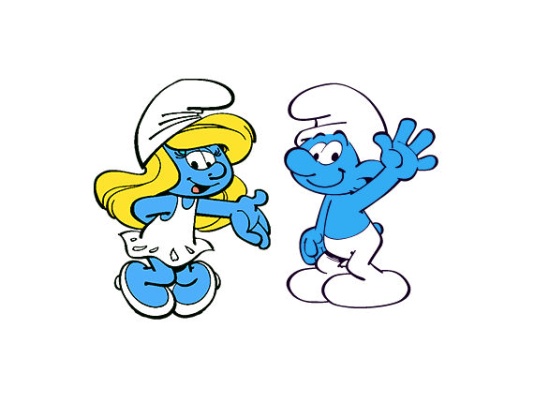 Kwiecień V tydzieńTEMAT TYGODNIA:„Z kulturą za pan brat”
WYBRANE ZADANIA DYDAKTYCZNO-WYCHOWAWCZE:poznanie wartości „wiary we własne siły” na podstawie bajki,poznanie pojęcia „film animowany”,poznanie pojęcia „teatr”,rozwijanie umiejętności tanecznych dzieci,poznanie cech baletu i opery,poznanie roli aktora w teatrze,rozwijanie empatii,wdrażanie do szanowania emocji innych.